Кемеровский городской Совет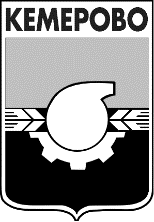 народных депутатовшестой созывсорок шестое заседаниеРЕШЕНИЕот 27.09.2019  									           № 267Руководствуясь Федеральным законом от 06.10.2003 № 131-ФЗ 
«Об общих принципах организации местного самоуправления в Российской Федерации», статьей 28 Устава города Кемерово, Кемеровский городской Совет народных депутатов решил:Внести в постановление Кемеровского городского Совета народных депутатов от 26.02.2006 № 323 «О порядке принятия решений 
об установлении тарифов на услуги муниципальных предприятий 
и учреждений» следующие изменения:Наименование постановления изложить в следующей редакции:«О порядке принятия решений об установлении тарифов на услуги, предоставляемые муниципальными предприятиями и учреждениями, 
и работы, выполняемые муниципальными предприятиями и учреждениями».Пункт 1 постановления изложить в следующей редакции:«1. Утвердить Порядок принятия решений об установлении тарифов на услуги, предоставляемые муниципальными предприятиями и учреждениями, и работы, выполняемые муниципальными предприятиями и учреждениями, согласно приложению.».Наименование приложения к постановлению изложить 
в следующей редакции:«Порядок принятия решений об установлении тарифов на услуги, предоставляемые муниципальными предприятиями и учреждениями, 
и работы, выполняемые муниципальными предприятиями и учреждениями».Пункт 1.1 приложения к постановлению изложить в следующей редакции:«1.1. Порядок принятия решений об установлении тарифов на услуги, предоставляемые муниципальными предприятиями и учреждениями, 
и работы, выполняемые муниципальными предприятиями и учреждениями (далее - Порядок) разработан в соответствии с пунктом 6 части 10 статьи 
35 Федерального закона от 06.10.2003 № 131-ФЗ «Об общих принципах организации местного самоуправления в Российской Федерации», пунктом 
6 части 1 статьи 28 Устава города и определяет основные принципы регулирования тарифов на услуги, предоставляемые муниципальными предприятиями и учреждениями, и работы, выполняемые муниципальными предприятиями и учреждениями, методы их установления, процедуру 
и основания установления тарифов на услуги, предоставляемые муниципальными предприятиями и учреждениями, и работы, выполняемые муниципальными предприятиями и учреждениями.».Пункт 4.1 приложения к постановлению изложить в следующей редакции:«4.1. Период регулирования тарифов определяется решением Главы города при установлении (изменении) в соответствии с пунктом 
5.1 настоящего Порядка тарифов на услуги муниципальных предприятий 
и учреждений».Опубликовать настоящее решение в газете «Кемерово» и на сайте «Электронный бюллетень органов местного самоуправления города Кемерово» (электронный адрес в информационно-телекоммуникационной сети Интернет - pravo-kemerovo.ru).Настоящее постановление вступает в силу после его опубликования.Контроль за исполнением данного решения возложить на комитет по бюджету и развитию экономики Кемеровского городского Совета народных депутатов (Д.И. Волков).Председатель 
Кемеровского городского Совета народных депутатов                                                            Н.Н. СенчуровГлава города                                                                                       И.В. Середюк